Korpus textů k ústní části latinské zkoušky ZK+LS 2020/2021Lucius Annaeus SenecaEpistulae morales II,16Seneca Lucilio suo salutem	Liquere hoc tibi, Lucili, scio neminem posse beate vivere, ne tolerabiliter quidem, sine sapientiae studio, et beatam vitam perfecta sapientia effici, ceterum tolerabilem etiam inchoata. ...	Itaque intellego multum te profecisse. Quae scribis, unde veniant, scio; non sunt ficta, nec colorata. Dicam tamen, quid sentiam: iam de te spem habeo, nondum fiduciam. Tu quoque idem facias volo. Excute te et varie scrutare et observa; illud ante omnia vide, utrum in philosophia, an in ipsa vita profeceris.	Non est philosophia populare artificium, nec ostentationi paratum; non in verbis, sed in rebus est. Nec in hoc adhibetur, ut cum aliqua oblectatione consumatur dies, ut dematur otio nausia: animum format et fabricat, vitam disponit, actiones regit, agenda et omittenda demonstrat, sedet ad gubernaculum et per ancipitia fluctuantium derigit cursum. Sine hac nemo intrepide potest vivere, nemo secure; innumerabilia accidunt singulis horis quae consilium exigant, quod ab hac petendum est. Dicet aliquis: „Quid mihi prodest philosophia, si fatum est? Quid prodest, si deus rector est? Quid prodest, si casus imperat? Nam et mutari certa non possunt et nihil praeparari potest adversus incerta, sed aut consilium meum occupavit deus decrevitque, quid facerem, aut consilio meo nihil fortuna permittit.“ Quidquid est ex his, Lucili, vel si omnia haec sunt, philosophandum est; sive nos inexorabili lege fata constringunt, sive arbiter deus universi cuncta disposuit, sive casus res humanas sine ordine impellit et iactat, philosophia nos tueri debet. Haec adhortabitur, ut deo libenter pareamus, ut fortunae contumaciter; haec docebit, ut deum sequaris, feras casum. Sed non est nunc in hanc disputationem transeundum, quid sit iuris nostri, si providentia in imperio est, aut si fatorum series illigatos trahit, aut si repentina ac subita dominantur: illo nunc revertor, ut te moneam et exhorter, ne patiaris impetum animi tui delabi et refrigescere. Contine illum et constitue, ut habitus animi fiat, quod est impetus.Matthaeus (Biblia sacra vulgata)Euangelium secundum Matthaeum 71 Nolite iudicare, ut non iudicemini. 2 In quo enim iudicio iudicaveritis, iudicabimini, et in qua mensura mensi fueritis, metietur vobis. 3 Quid autem vides festucam in oculo fratris tui et trabem in oculo tuo non vides? 4 Aut quomodo dicis fratri tuo: „Sine eiciam festucam de oculo tuo“ et ecce trabis est in oculo tuo? 5 Hypocrita, eice primum trabem de oculo tuo et tunc videbis eicere festucam de oculo fratris tui…7 Petite, et dabitur vobis, quaerite, et invenietis, pulsate, et aperietur vobis. 8 Omnis enim qui petit, accipit, et qui quaerit, invenit, et pulsanti aperietur. 9 Aut quis est ex vobis homo, quem si petierit filius suus panem, numquid lapidem porriget ei? 10 Aut si piscem petet, numquid serpentem porriget ei? 11 Si ergo vos, cum sitis mali, nostis bona dare filiis vestris, quanto magis Pater vester, qui in caelis est, dabit bona petentibus se?12 Omnia ergo, quaecumque vultis, ut faciant vobis homines, et vos facite eis. Haec est enim lex et prophetae.13 Intrate per angustam portam, quia lata porta et spatiosa via, quae ducit ad perditionem, et multi sunt, qui intrant per eam. 14 Quam angusta porta et arta via, quae ducit ad vitam, et pauci sunt, qui inveniunt eam!15 Adtendite a falsis prophetis, qui veniunt ad vos in vestimentis ovium, intrinsecus autem sunt lupi rapaces. 16 A fructibus eorum cognoscetis eos. Numquid colligunt de spinis uvas aut de tribulis ficus? 17 Sic omnis arbor bona fructus bonos facit, mala autem arbor fructus malos facit. 18 Non potest arbor bona fructus malos facere neque arbor mala fructus bonos facere. 19 Omnis arbor, quae non facit fructum bonum, exciditur et in ignem mittitur. 20 Igitur ex fructibus eorum cognoscetis eos …24 Omnis ergo, qui audit verba mea haec et facit ea, adsimilabitur viro sapienti, qui aedificavit domum suam supra petram. 25 Et descendit pluvia et venerunt flumina et flaverunt venti et inruerunt in domum illam, et non cecidit; fundata enim erat super petram. 26 Et omnis, qui audit verba mea haec et non facit ea, similis erit viro stulto, qui aedificavit domum suam supra harenam. 27 Et descendit pluvia et venerunt flumina et flaverunt venti et inruerunt in domum illam, et cecidit; et fuit ruina eius magna.Poznámka: Ve vulgátním textu chybí jakákoli interpunkce a písmena na začátku vět jsou malá; zde bylo pro zjednodušení užito současné interpunkce i značení velkými písmeny.Aurelius AugustinusConfessiones2.1.1recordari volo transactas foeditates meas et carnales corruptiones animae meae, non quod eas amem, sed ut amem te, deus meus. amore amoris tui facio istuc, recolens vias meas nequissimas in amaritudine recogitationis meae, ut tu dulcescas mihi, dulcedo non fallax, dulcedo felix et secura, et conligens me a dispersione, in qua frustatim discissus sum dum ab uno te aversus in multa evanui. exarsi enim aliquando satiari inferis in adulescentia, et silvescere ausus sum variis et umbrosis amoribus, et contabuit species mea, et computrui coram oculis tuis placens mihi et placere cupiens oculis hominum.2.2.2et quid erat quod me delectabat, nisi amare et amari? sed non tenebatur modus ab animo usque ad animum quatenus est luminosus limes amicitiae, sed exhalabantur nebulae de limosa concupiscentia carnis et scatebra pubertatis, et obnubilabant atque obfuscabant cor meum, ut non discerneretur serenitas dilectionis a caligine libidinis. utrumque in confuso aestuabat et rapiebat inbecillam aetatem per abrupta cupiditatum atque mersabat gurgite flagitiorum. invaluerat super me ira tua, et nesciebam. obsurdueram stridore catenae mortalitatis meae, poena superbiae animae meae, et ibam longius a te et sinebas, et iactabar et effundebar et diffluebam et ebulliebam per fornicationes meas, et tacebas. o tardum gaudium meum! tacebas tunc, et ego ibam porro longe a te in plura et plura sterilia semina dolorum superba deiectione et inquieta lassitudine.Hadrianus II. PapaBula papeže Hadriána II. – Gloria in altissimis(post 14. 2. 869, zkráceno a upraveno)Hadrianus episcopus et servus Dei Rostislao et Sventopulco et Kocelo.Gloria in altissimis Deo et in terra pax, in hominibus bona voluntas.Audivimus, […] quomodo expergefecit Dominus corda vestra, ut eum quaereretis, et monstravit vobis non solum fide, verum etiam bonis operibus oportere Deo servire […].Non enim tantum apud hunc sacerdotalem thronum rogastis doctorem, sed etiam apud pium imperatorem Michaelem. Et misit vobis beatum philosophum Constantinum cum fratre, cum nobis potestas deesset. Illi vero cum cognovissent ad apostolicam sedem pertinere vestras partes, contra canonem nihil fecerunt, sed ad nos venerunt, simul Sancti Clementis reliquias ferentes. Nos autem re considerata statuimus mittere Methodium […] in partes vestras, virum perfectum intellectu et orthodoxum, ut vos edoceret (sicuti rogastis), interpretans libros in linguam vestram, per totum ecclesiasticum ordinem pleniter, etiam cum sancta missa, id est cum liturgia et baptismo, quemadmodum coepit philosophus Constantinus divina gratia et cum invocatione Sancti Clementis. […] Hunc unum servate morem, ut in missa primo legant evangelium Romane, dein Slovenice, ut expleatur verbum Scripturae: Quia laudabunt Dominum omnes gentes, atque alio loco: Omnes loquentur linguis variis magnalia Dei, prout dedit illis Sanctus Spiritus respondere. Si quis vero ex congregatis apud vos doctoribus ausus fuerit vituperare libros linguae vestrae, sit excommunicatus, sed tantum in iudicium datus Ecclesiae, donec se correxerit. Isti enim sunt lupi, non autem oves, quos convenit a fructibus eorum cognoscere et cavere ab iis. Vos autem, filii carissimi, audite praecepta Dei, ut inveniamini veri adoratores Dei cum omnibus Sanctis, amen.Jacobus de Voragine: Legenda aurea: Historia de Sancto GeorgioGeorgius tribunus, genere Cappadocum, pervenit in provinciam Libyae in civitatem, quae dicitur Silena. Iuxta quam civitatem erat stagnum instar maris, in quo draco pestifer latitabat, qui saepe populum contra se armatum in fugam converterat flatuque suo ad muros civitatis accedens omnes inficiebat. Quapropter compulsi cives duas oves quotidie sibi dabant, ut eius furorem sedarent, alioquin sic muros civitatis invadebat.Cum ergo iam oves paene deficerent, inito consilio ovem cum adiuncto homine tribuebant. Cum igitur sorte omnium filii et filiae hominum darentur et iam paene omnes filii et filiae essent consumpti, filia regis unica sorte est deprehensa et draconi adiudicata. Tunc rex videns, quod non posset filiam liberare, induit eam vestibus regalibus et amplexatus eam cum lacrimis dixit: „Heu me, filia mea dulcissima, sperabam ad tuas nuptias principes invitare, palatium margaritis ornare, tympana et organa audire, et nunc vadis, ut a dracone devoreris.“ Et deosculans dimisit eam dicens: „Utinam, filia mea, ego ante te mortuus essem, quam te sic amisissem.“ Cum pater eam cum lacrimis benedixisset, ad lacum processit. Quam beatus Georgius casu inde transiens plorantem vidit, eam, quid haberet, interrogavit. Et illa: „Bone iuvenis, equum adscende et ipsum salvare festines, ne mecum pariter moriaris!“ Cui Georgius: „Dic mihi, filia, quid hic praestolaris, omni plebe spectante!“ Cum ergo totum sibi exposuisset, ait Georgius: „Noli timere, quia in Christi nomine te iuvabo.“Dum haec loquerentur, ecce draco veniens, caput de lacu levavit. Tunc puella tremefacta dixit: „Fuge, bone miles, fuge velociter!“ Tunc Georgius equum ascendens et cruce se muniens, draconem contra se advenientem audaciter aggreditur, et se Deo commendans, ipsum graviter vulneravit et ad terram deiecit; dixitque puellae: „Proice zonam tuam in collum draconis nihil dubitans, filia.“ Quod cum fecisset, sequebatur eam velut mansuetissima canis. Cum ergo eum in civitatem duceret, populi hoc videntes, per montes fugere coeperunt, dicentes: „Vae nobis, quia iam omnes peribimus!“ Tunc beatus Georgius innuit iis: „Nolite timere, misit enim me Dominus ad vos, ut a poenis vos liberarem draconis. Tantummodo in Christum credite et unusquisque vestrum baptizetur et draconem istum occidam.“ Tunc rex et omnes populi baptizati sunt et beatus Georgius evaginato gladio draconem occidit. Baptizati autem sunt in illa die XX milia, exceptis parvulis et mulieribus. Rex autem in honorem beatae Mariae et beati Georgi ecclesiam mirae magnitudinis construxit. Tunc Georgius de quatuor regem breviter instruxit: scilicet ut ecclesiarum dei curam haberet, sacerdotes honoraret, divinum officium diligenter audiret et semper pauperum memor esset; et sic osculato rege inde recessit.Erasmus RotterdamskýDe discendo in Anglia epistulaErasmus Roterodamus Piscatori Agenti in Italia Anglo S.D.Subverebar nonnihil ad te scribere, Roberte carissime, non quod metuerem, ne quid de tuo in nos amore tanta temporum locorumque disiunctio detrivisset; sed quod in ea sis regione, ubi vel parietes sint tum eruditiores, tum disertiores, quam nostrates sunt homines; ut quod hic pulchre expolitum, elegans, venustum habetur, istic non rude, non sordidum, non insulsum videri non possit. Quare tua te exspectat prorsus Anglia non modo iureconsultissimum, verum etiam Latine Graeceque pariter loquacem. Me quoque iampridem istic videres, nisi Comes Montioius iam ad iter accinctum in Angliam suam abduxisset. Quo enim ego iuvenem tam humanum, tam benignum, tam amabilem non sequar? Sequar, ita me deus amet, vel ad inferos usque. Amplissime tu quidem mihi eum praedicaras graphiceque prorsus descripseras; at vincit cotidie, mihi crede, et tuam praedicationem et meam de se existimationem.Sed quid Anglia nostra te delectat, inquis? Si quid mihi est apud te fidei, mi Roberte, hanc mihi fidem habeas velim, nihil adhuc aeque placuisse. Coelum tum amoenissimum, tum saluberrimum hic offendi; tantum autem humanitatis atque eruditionis, non illius protritae ac trivialis, sed reconditae, exactae, antiquae, Latinae Graecaeque, ut iam Italiam nisi visendi gratia haud multum desiderem. Coletum meum cum audio, Platonem ipsum mihi videor audire. In Grocino quis illum absolutum disciplinarum orbem non miretur? Linacri iudicio quid acutius, quid altius, quid emunctius? Thomae Mori ingenio quid unquam finxit natura vel mollius, vel dulcius, vel felicius? Iam quid ego reliquum catalogum recenseam? Mirum est dictu quam hic passim, quam dense veterum literarum seges efflorescat; quo magis debes reditum maturare. Comes ita te amat, ita meminit, ut de nullo loquatur saepius, de nullo libentius. Vale.Londini tumultuarie. Nonis Decembr. <1499>J. A. KomenskýDe primario ingenia colendi instrumento, solerter versando, libris, oratio, IIICeterum non sufficit libros legere, attente legendi sunt: eo fine, ut notabilissima annotentur et enotentur. Annotentur, in ipso codice, si tuus est: enotentur autem, seu exscribantur, sive tuus fuerit, sive alienus. Seligere enim utilissima tantae necessitatis res est, ut nemo sit utilis librorum lector, qui non simul selector. (Nec enim te libri doctum reddent, sed studium.) Hic unus solidus lectionis fructus est, ut quae quis legerit, sua faciat excerpendo. Hoc quippe solum est, quod legentis attentionem acuit, et animum in attentione detinet, et observata memoriae imprimit, et mentem majore semper lumine tingit.Nihil de libris velle seligere, est omnia negligere. Velleque nudae memoriae res committere, est eas vento inscribere; quia memoria nostra perflatilis est, multa admittit, quae mox rursum dimittit, et amittit, cancellis scripturae non adjuta. Juvanda igitur ad res uliles captivandum, qua potest: nec autem aliter potest melius, quam ut omnia memorabilia exscribantur, et in nostros excerptorum libellos transferantur, repetenda inde facillimo negotio ad omnes usu.Haec nempe est via, per quam multi ad miraculum docti viri eo pervenerunt, quo eos pervenisse stupescunt, qui per quae compendia istuc eatur, ignorant. De Plinio scriptum est: „Nullum unquam Librum vidit, quem non legerit; nihil cognitu dignum legit, quod non excerpserit; nihil excerpsit, quod non rursum in litteras (i. Libros suos) retulerit.“ Et Gellius de seipso: „Ut Librum quenque in manum ceperam, seu Graecum seu Latinum, promiscue annotabam.“ Lipsius vero: „Non colligo, sed seligo“: non temere se exscribere, sed cum judicio innuens, exscribere tamen non negans. Hinc de alio alius: „Sua Lipsius loquitur, sed magnam partem ore non suo.“Bohuslav BalbinusMiscellanea historica regni BohemiaeLiber IX., Bohemia docta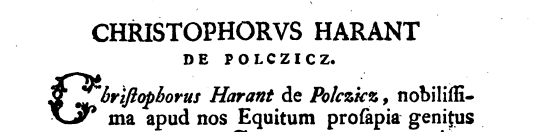 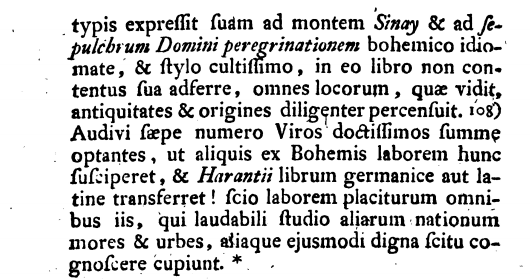 Vysvětlivka:znak ſ  (kurzivně ſ ): tzv. dlouhé „s“; má stejnou platnost jako „s“ současnéFormula promotoris Facultatis Philosophicae Universitatis Carolinae PragensisPromotor:Doctorandi honorati, Doctorandae honoratae,examinibus, quae ad eorum, qui in philosophia doctoris nomen et honores consequi student, doctrinam explorandam lege constituta sunt, cum laude superatis, nos adiistis, ut vos eo nomine atque honore, quem appetivistis, in hoc sollemni consessu ornaremus.Prius autem fides est danda, vos tales semper futuros, quales vos esse iubebit dignitas, quam obtinueritis, et quales vos fore speramus.Spondebitis igitur:Primum vos huius Universitatis, in qua philosophiae doctoris nomen assecuti eritis, piam perpetuo memoriam habituros eiusque res ac rationes, quoad poteritis, adiuturos; dein nomen illud, quod vobis tribuero, integrum ac incolume servaturos; postremo vos humanitatis studia impigro labore culturos et provecturos, non sordidi lucri causa nec ad vanam captandam gloriam, sed ut veritas propagetur et lux eius, qua salus humani generis continetur, clarius effulgeat.Haec vos ex animi vestri sententia spondebitis ac pollicebimini?Doctorandi (unus quisque doctorandus): Spondeo ac polliceor.Promotor:Itaque iam nihil impedit, quominus honorem, quem obtinuere cupitis, vobis impertiamus. Ergo ego, promotor legitime constitutus, vos ex decreto facultatis meae philosophiae doctores creo, creatos renuntio omniaque philosophiae doctorum iura ac privilegia in vos confero. In eius rei fidem haec diplomata universitatis sigillo insignita vobis in manus trado.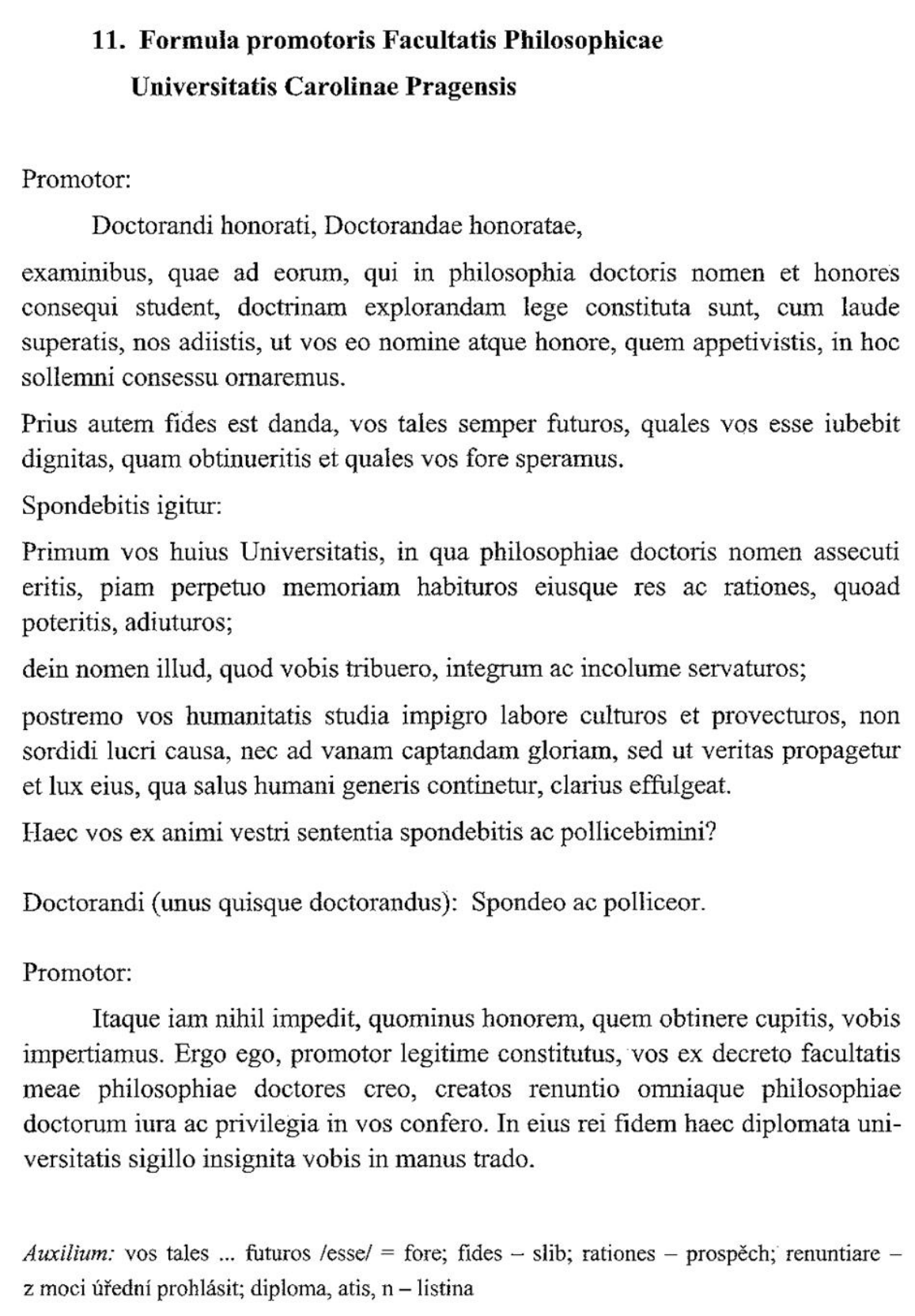 Carmina BuranaPetrus Blesensis (ca. 1135 – ca. 1204): De conversione hominum 1. In lacu miserieet luto luxurievolveris, inutiletempus perdens, Panphile!cur offensas numinumaut derisum hominumnon metuis,dum destruiscorpus, rem et animam?salva saltem ultimamvite portiunculam,offerens celestibuspro iuvente floribussenectutis stipulam!2. Forsan ludo Venerisultra vires ureris,ut amoris tediumtibi sit remedium.sed si te medullitusexsiccatum penitusexhaurias,ut febrias,nichil tamen proficis,dum ad tempus deficis;nam insurget artiusHydra multiplicior,et post casum fortiorsurget Terre filius.3. Ut stes pede stabilisine casu facili,cave precipitium,devitando vitium.sed si te vexaveritaut si comprehenderitEgyptia,mox palliafugitivus desere,nec lucteris temere;nam resistens vinciturin hoc belli genere,et qui novit cedere,fugiendo fugitur.